TOREK, 26. 5. 2020 TJA 8 (skupina Ahačič: Dino, Miha, Amanda, Laura, Nik, Ivana, Anže, Lorin, Ajda, Špela, Ana, Matevž K., Luka, Matevž P.P.) Na kratko odgovori na vprašanja:Has Nicoletta made the beds properly? No.Which phrase does Nicoletta use to describe a clean bathroom? It’s spick and spam.Has Nicoletta hung out the washing? No.Name two more things that Nicoletta hasn’t done yet. Clean the shoes, hover under the beds, clean the bath.How does Nicoletta react at the end? She packs her suitcases. / She wants to leave.Reši nalogo (UČ str. 109/2). 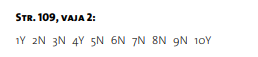 Danes bomo spoznali nov glagolski čas, to je The Present Perfect Tense. Natančno si preberi razlago in jo zapiši tudi v zvezek.THE PRESENT PERFECT TENSE (‘PREDSEDANJIK’)1. OBLIKA OSEBEK + HAS / HAVE + 3. OBLIKA GLAGOLA (nepravilni glagoli) / GLAGOL S KONČNICO – ED (pravilni glagoli)Primer:       I HAVE  PACKED my suitcases.                                                             She HAS HUNG out the washing. TRDILNA OBLIKA                                                                      NIKALNA OBLIKA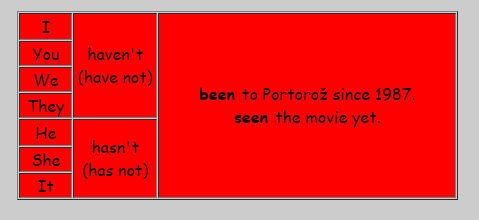 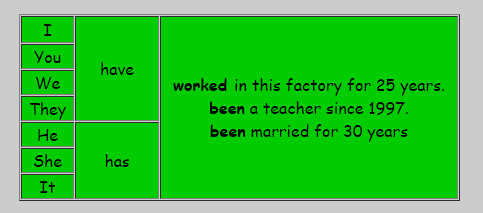 VPRAŠALNA OBLIKA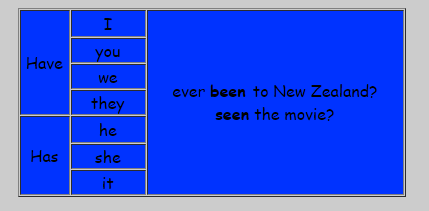 2. RABASlovenščina tega časa ne pozna. Prevajamo ga v sedanjik ali preteklik.Uporabljamo ga:za izražanje rezultata ali posledice nekega dejanja, ki se je zgodilo v preteklosti.He has broken his leg. (V preteklosti je zlomil nogo. Noga je še vedno zlomljena.)za opisovanje sprememb, dosežkov oz. dejanj, ki so se začela v preteklosti in še vedno trajajo.We have been friends for 6 years. (Že 6 let sva prijatelja.)za izražanje lastnih doživetij.She has written a poem. (Napisala je pesem.)Reši še nekaj vaj za utrjevanje oblike tega časa:DZ str. 109/22DZ str. 110/23,24Nauči se prvih 20 glagolov na seznamu (UČ str. 198). Znanje nepravilnih glagolov bom ob koncu tega poglavja tudi preverila.Želim ti lep in uspešen dan !